Resoluciones #197 - #209Resoluciones #197 - #209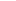 